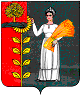 ПОСТАНОВЛЕНИЕАдминистрации сельского поселения Среднематренский сельсовет Добринского муниципального района Липецкой областиРоссийской Федерации25.06.2013г.                         с. Средняя Матренка                         № 62Об определении гарантирующей организации, осуществляющей холодное водоснабжение на территории сельского поселенияСреднематренский сельсовет В соответствии со ст.14 Федерального закона от 06.10.2003 №131-ФЗ «Об общих принципах организации местного самоуправления в Российской Федерации», ст.12 Федерального закона Российской Федерации от 07.12.2011 №   416-ФЗ «О водоснабжении и водоотведении», руководствуясь п.4 ст.12 Устава сельского поселения Среднематренский сельсовет, администрация сельского поселения Среднематренский сельсоветПОСТАНОВЛЯЕТ:1. Наделить ООО «Добринкаводоканал», статусом гарантирующей организации, для осуществления холодного водоснабжения, как единственного поставщика данного ресурса по сельскому поселению  Среднематренский  сельсовет (далее – Гарантирующая организация).2. Зона деятельности Гарантирующей организации, устанавливается в следующих населенных пунктах сельского поселения Среднематренский сельсовет: с.Средняя Матренка, д.Александровка, д.Асташевка, д.Елизаветинка, д.Никольское 2-е, д.Коновка . 3. Настоящее постановление разместить в сети «Интернет» на сайте сельского поселения Среднематренский сельсовет. 4. Настоящее постановление вступает в силу со дня его подписания.5. Контроль за выполнением настоящего постановления возложить на главу администрации сельского поселения Среднематренский сельсовет. Глава администрациисельского поселенияСреднематренский сельсовет                                               Н.А.Гущина